Развитие мелкой моторики через использование счетных палочек.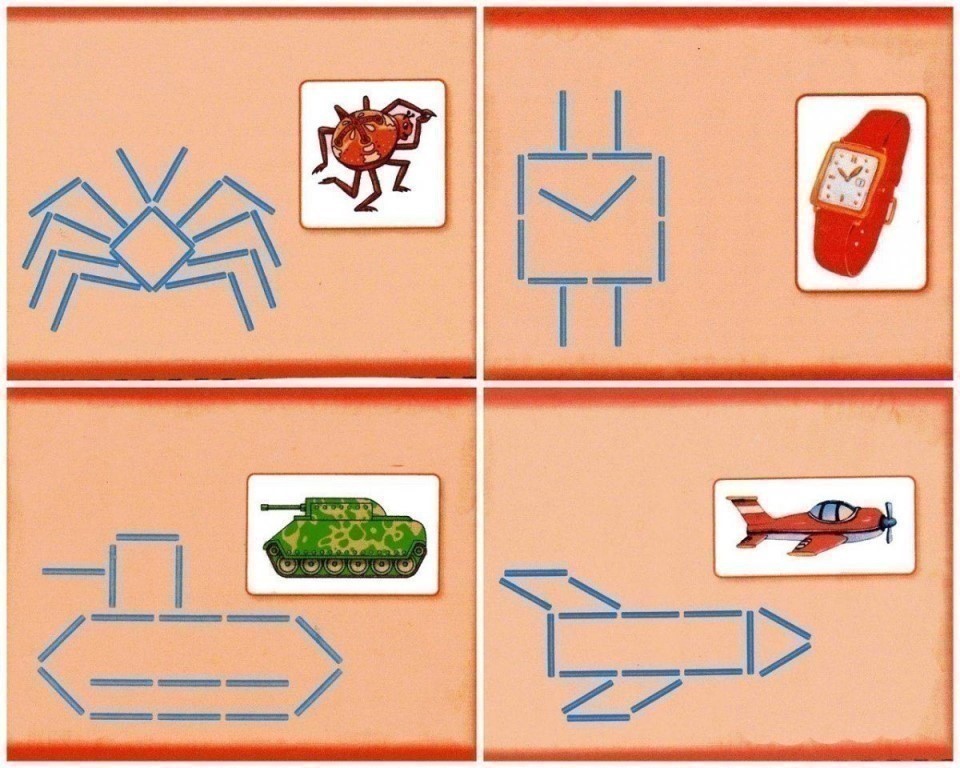 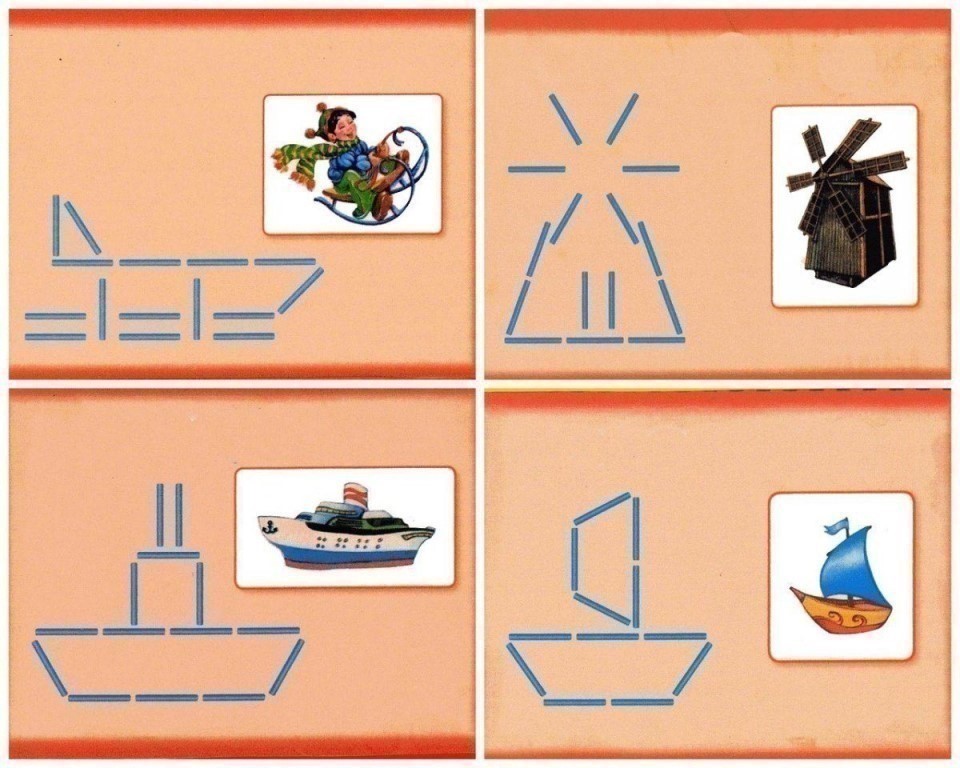 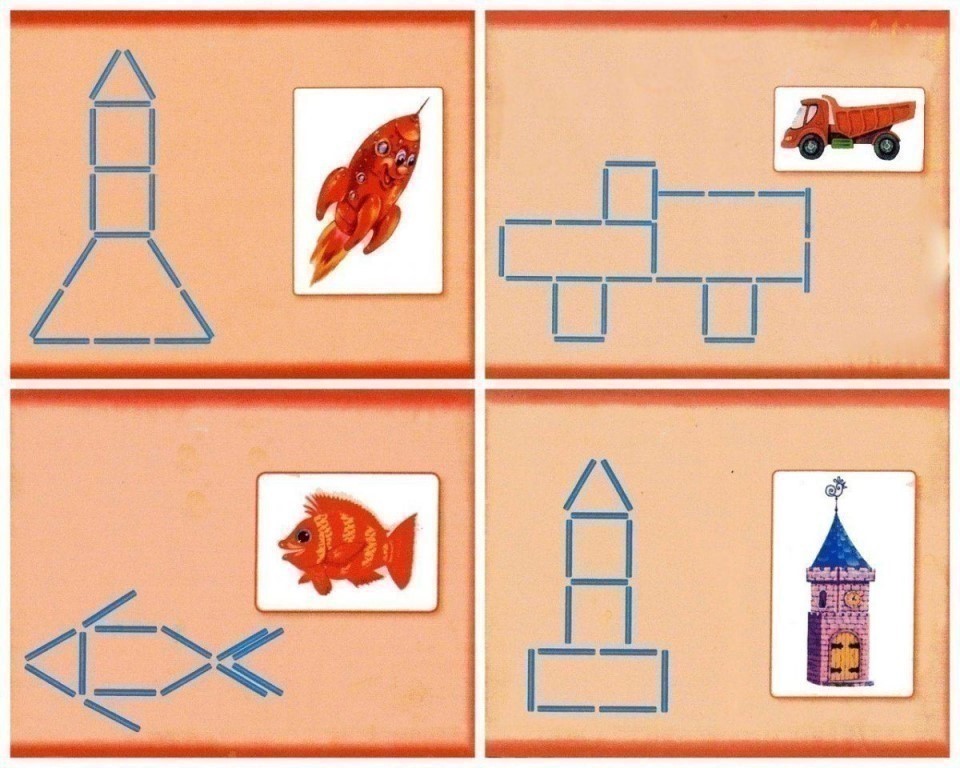 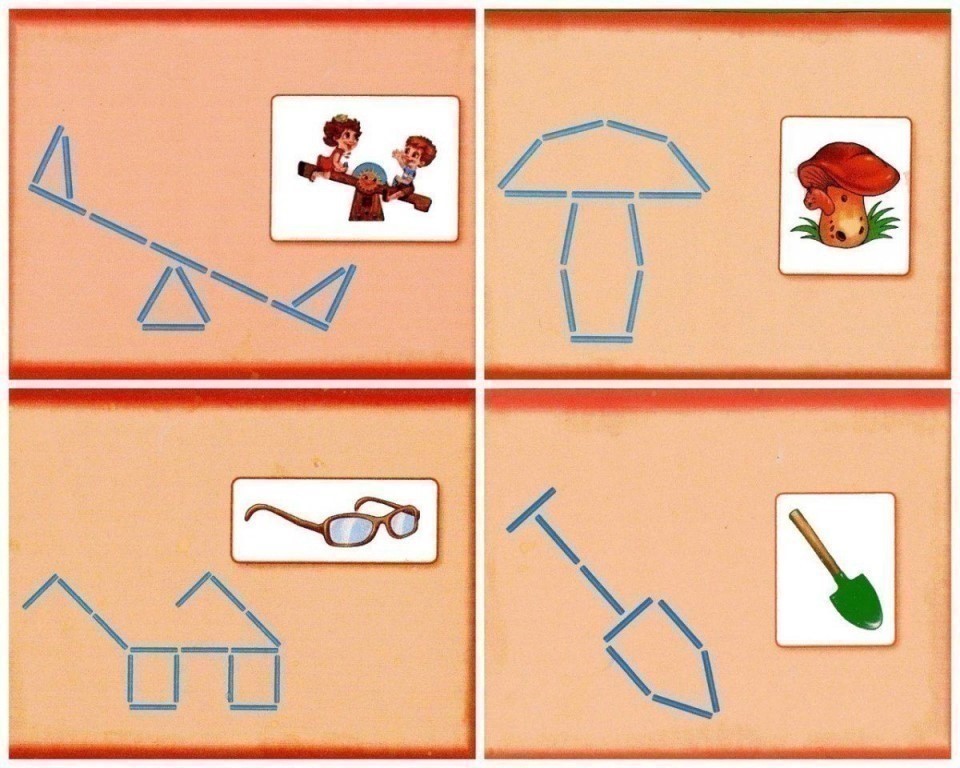 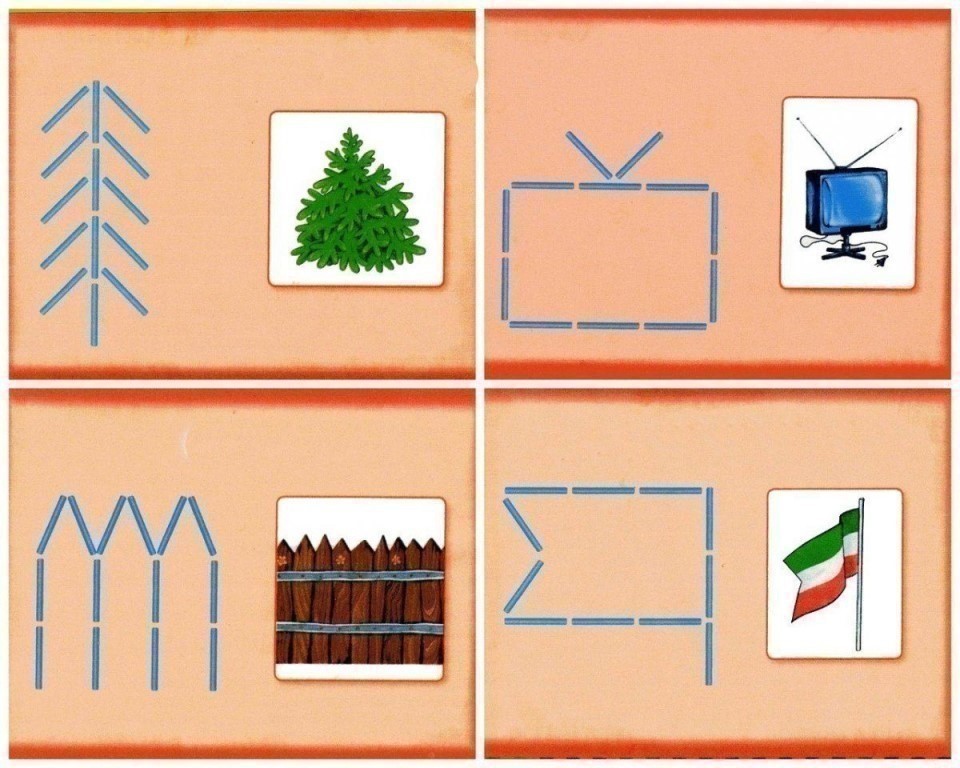 